Strategic Management EssentialsStrategic management can be defined as the art and science of formulating, implementing, and evaluating cross-functional decisions that enable an organization to achieve its objectives.Strategic planning is used synonymously with the term strategic management, however, the former is more often used in the business worlds, whereas the latter is often used in academia.The purpose of strategic management is to exploit and create new and different opportunities tomorrow, long-range planning, in contrast, tries to optimize for tomorrow the trends of today.A strategic plan is a company’s game plan.Stages of strategic managementThe strategic-management process consists of 3 stages:Strategy formulation includes:Developing a vision and missionIdentifying an organization’s external opportunities and threatsDetermining internal strengths and weaknessesEstablishing long-term objectivesGenerating alternative strategiesChoosing particular strategies to pursueStrategy implementation requires a firm to:Establish annual objectivesDevice policiesMotivate employeesAllocate resources so that formulated strategies can be executedDeveloping a strategy-supportive cultureCreating an effective organizational structureRedirecting marketing effortsPreparing budgetsDeveloping and using ISLinking employee compensation to organizational performanceInterpersonal skills are especially critical for successful strategy implementationStrategy evaluation: the final stage in strategic management3 fundamental strategy-evaluation activities are:Reviewing external and internal factors that are the bases for current strategiesMeasuring performanceTaking corrective actionsFormulation, implementation, and evaluation of strategy activities occur at three hierarchical levels in a large organization:CorporateDivisional or strategic business unitFunctionalIntegrating intuition and analysisThe strategic-management process can be described as an objective, logical, systematic approach for making major decisions in an organization. It attempts to organize qualitative and quantitative information in a way that allows effective decisions to be made under conditions uncertainty. Intuition is particularly useful for making decisions in situations of great uncertainty or little precedent.Competitive advantage can be defined as anything that a firm does especially well compared to rival firms. When a firm can do something that rival firms cannot do or owns something that rival firms desire, that can represent a competitive advantage.A firm must strive to achieve sustained competitive advantage by:Continually adapting to changes in external trends and events and internal capabilities, competencies, and resourcesEffectively formulating, implementing, and evaluating strategies that capitalize on those factorsStrategists are the individuals most responsible for the success or failure of an organization. Strategists help an organization gather, analyze, and organize information. They track industry and competitive trends, develop forecasting models and scenario analyses, evaluate corporate and divisional performance, spot emerging market opportunities, identify business threats, and develop creative action plans. Strategic planners usually serve in a support or staff role.Vision and mission statementA vision statement answers the question, what do we want to become?Often considered the first step in strategic planningMany vision statements are a single sentenceMission statements are enduring statement of purpose that distinguish one business from other similar firmsA mission statement identifies the scope of a firm’s operation in product and market termsIt addresses the basic question that faces all strategists: what is our business?A clear mission statements describes the values and priorities of an organizationExternal opportunities and threats refer to economic, social, cultural, demographic, environmental, political, legal, governmental, technological, and competitive trends and events that could significantly benefit or harm an organization in the future.The process of conducting research and gathering and assimilating external information is sometimes called environmental scanning or industry analysis. Lobbying is one activity that some organization use to influence external opportunities and threats.Internal strengths and internal weaknesses are an organization’s controllable activities that are performed especially well or poorly. There arise in the management, marketing, finance/accounting, production/operation, R&D, and MIS activities of a business.Strengths and weaknesses are determined relative to competitors. Relative deficiency or superiority is important information.Specificity is important because strategies will be formulated and resources allocated based on this information.Internal factors can be determined in a number of ways, including computing ratios, measuring performance, and comparing to past periods and industry wages.Objectives should be challenging, measurable, consistent, reasonable, and clear.Strategies are the means by which long-term objectives will be achieved. Business strategies may include geographic expansion, diversification, acquisition, product development, market penetration, retrenchment, divestiture, liquidation, and joint ventures.Annual objectives are short-term milestones that organizations must achieve to reach long-term objectives.Policies are the means by which annual objectives will be achieved, and include guidelines, rules, and procedures established to support efforts to achieve stated objectives.Communication is a key to successful strategic management.Types of strategiesLong-term objectives represent the results expected from pursuing certain strategies. Strategies represent the actions to be taken to accomplish long-term objectives. The time frame for objectives and strategies should be consistent, usually from 2 to 5 years.Long-term objectives are needed at the corporate, divisional, and functional levels of an organization.Financial vs. strategic objectivesFinancial objectives include those associated with growth in revenues, growth in earnings, higher dividends, larger profit margins, greater return on investment, higher earnings per share, a rising stock price, improved cash flow, etc.Strategic objectives include things such as a larger market share, quicker on-time delivery than rivals, shorter design-to-market times than rivals, lower costs than rivals, higher product quality than rivals, wider geographic coverage than rivals, achieving technological leadership, consistently getting new or improved products to market ahead of rivals, etc.Not managing by objectivesStrategists should avoid the following:Managing by extrapolationManaging by crisisManaging by subjectiveManaging by hopeTypes of strategiesMany, if not most, organizations simultaneously pursue a combination of two or more strategies, but a combination strategy can be exceptionally risky if carried too far.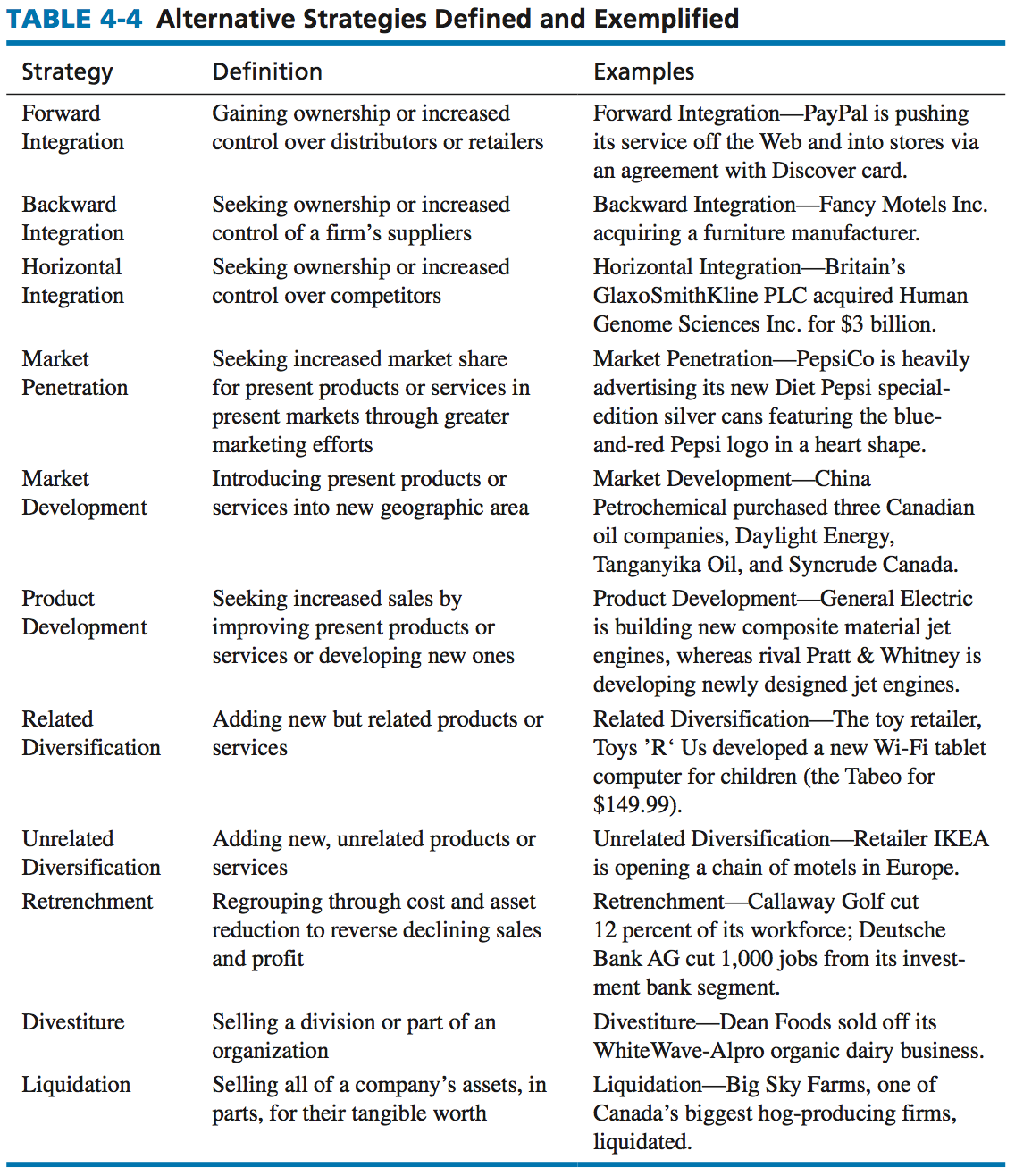 Levels of strategiesTop executives, middle, and lower-level managers must be involved in the strategic-planning process to the extent possibleIntegration strategiesForward integration involves gaining ownership or increased control over distributors or retailers.An effective means of implementing forward integration is franchising.Businesses can expand rapidly by franchising because costs and opportunities are spread among many individuals6 guidelines indicate when forward integration may be an effective strategy:When an organization’s present distributors are expensive, unreliable, or incapable of meeting the firm’s distribution needsWhen the availability of quality distributors is so limited as to offer a competitive advantageWhen an organization competes in an industry that is growing and is expected to continue to grow markedlyWhen an organization has both the capital and human resources needed to manage the new businessWhen the advantages of stable production are particularly highWhen present distributors or retailers have high profit marginsBackward integration is a strategy of seeking ownership or increased control of a firm’s suppliers. This strategy can be especially appropriate when a firm’s current suppliers are unreliable, too costly, or cannot meet the firm’s need.De-integration makes sense in industries that have global sources of supplyGlobal competition is also spurring firms to reduce their number of suppliers and to demand higher levels of service and quality from those they keep.7 guidelines when backward integration may be an effective strategy:When an organization’s present suppliers are expensive, unreliable, or incapable of meeting the firm’s needs for parts, components, assemblies, or raw materialsWhen the number of suppliers is small and the number of competitors is largeWhen an organization competes in an industry that is growing rapidlyWhen an organization has both capital and human resources to manage the new businessWhen the advantages of stable prices are particularly importantWhen present suppliers have high profit marginsWhen an organization needs to quickly acquire a needed resourceHorizontal integration refers to a strategy of seeking ownership of or increased control over a firm’s competitors.Mergers, acquisitions, and takeovers among competitors allow for increased economies of scale and enhanced transfer of resources and competencies5 guidelines indicate when horizontal strategy may be an effective strategyWhen an organization can gain monopolistic characteristics in a particular area or region without being challenged by the federal governmentWhen an organization competes in a growing industryWhen increased economies of scale provide major competitive advantagesWhen an organization has both the capital and human talent needed to successfully manage an expanded organizationWhen competitors are faltering as a result of a lack of managerial expertise or a need for particular resources than an organization possessesIntensive strategiesA market penetration strategy seeks to increase market share for present products or services in present markets through greater marketing efforts.Market penetration includes increasing the number of salespersons, increasing advertising expenditures, offering extensive sales promotion items, or increasing publicity efforts5 guidelines indicate when market penetration may be an effective strategyWhen current markets are not saturated with a particular product or serviceWhen the usage rate of present customers could be increased significantlyWhen the market shares of major competitors have been declining while total industry sales have been increasingWhen the correlation between dollar sales and dollar marketing expenditures historically has been highWhen increased economies of scale provide major competitive advantagesMarket development involves introducing present products or services into new geographic areas.6 guidelines indicate when market development may be an effective strategy:When new channels of distribution are available that are reliable, inexpensive, and of good qualityWhen an organization is successful at what it doesWhen new untapped or unsaturated markets existWhen an organization has the needed capital and human resources to manage expanded operationsWhen an organization has excess production capacityWhen an organization’s basic industry is rapidly becoming global in scopeProduct development is a strategy that seeks increased sales by improving or modifying present products or services.Usually entails large R&D expenditures5 guidelines indicate when product development may be an effective strategy:When an organization has successful products that are in the maturity stage of the product life cycleWhen an organization competes in an industry that is characterized by rapid technological developmentsWhen major competitors offer better quality products at comparable pricesWhen an organization competes in a high growth industryWhen an organization has especially strong R&D capabilitiesDiversification strategiesThere are two general types of diversification strategies: related diversification and unrelated diversification. Businesses are said to be related when their value chains possesses competitively valuable cross-business strategic fits; businesses are said to be unrelated when their value chains are so dissimilar that no competitively valuable cross-business relationships exist. Most companies favor related diversification strategies to capitalize on synergies as follows:Transferring competitively valuable expertise, technological know-how, or other capabilities from one business to anotherCombining the related activities of separate businesses into a single operation to achieve lower costsExploiting common use of a well-known brand nameCross-business collaboration to create competitively valuable resource strengths and capabilitiesRelated diversification6 guidelines for when related diversification may be an effective strategy:When an organization competed in a no-growth or slow-growth industryWhen adding new, but related, products would significantly enhance the sales of current productsWhen new, but related, products could be offered at highly competitive pricesWhen new, but related, products have seasonal sales levels that counterbalance an organization’s existing peaks and valleysWhen an organization’s products are currently in the declining stage of the product’s life cycleWhen an organization has a strong management teamAn unrelated diversification strategy favors capitalizing on a portfolio of businesses that are capable of delivering excellent financial performance in their respective industries, rather than striving to capitalize on value chain strategic fits among the businesses.10 guidelines for when unrelated diversification may be an effective strategy:When revenues derived from an organization’s current products or services would increase significantly by adding the new, unrelated productsWhen an organization competed in a highly competitive or a no-growth industryWhen an organization’s present channels of distribution can be used to market the new products to current customersWhen the new products have countercyclical sales patters compared to an organization’s present productsWhen an organization’s basic industry is experiencing declining annual sales and profitsWhen an organization has the capital and managerial talent needed to compete successfully in a new industryWhen an organization has the opportunity to purchase an unrelated business that is an attractive investment opportunityWhen there exists financial synergy between the acquired and acquiring firmWhen existing markets for an organization’s present products are saturatedWhen antitrust action could be charged against an organization that historically has concentrated on a single industryDefensive strategiesRetrenchment occurs when an organization regroups through cost and asset reduction to reverse declining sales and profits. Sometimes called a turnaround or reorganizational strategy, retrenchment is designed to fortify an organization’s basic distinctive competence.Can entail selling of land and buildings to raise needed cash, pruning product lines, closing marginal businesses, closing obsolete factories, automating processes, reducing the number of employees, and instituting expense control systemsBankruptcy can be an effective type of retrenchment strategy, it can allow a firm to avoid major debt obligation and to void union contracts. 5 major types of bankruptcy:Chapter 7 bankruptcy is a liquidation procedure used only when a corporation sees no hope of being able to operate successfully or to obtain the necessary creditor agreementChapter 9 bankruptcy applies to municipalitiesChapter 11bankruptcy allows organizations to reorganize and come back after filing a petition for protectionChapter 12 bankruptcy was created by the Family Farmer Bankruptcy Act of 1986, became effective in 1987, and provides special relief to family farmers with debt equal to or less than $1.5 million.Chapter 13 bankruptcy is a reorganization plan similar to Chapter 11, but is available only to small businesses owned by individuals with unsecured debts of less than $100,000 and secured debts of less than $350,0005 guidelines for when retrenchment may be an effective strategy:When an organization has a clearly distinctive competence but has failed consistently to meet its objectives and goals over timeWhen an organization is one of the weaker competitors in a given industryWhen an organization is plagued by inefficiency, low profitability, poor employee morale, and pressure from stockholders to improve performanceWhen an organization has failed to capitalize on external opportunities, minimize external threats, take advantage of internal strengths, and overcome internal weaknesses over timeWhen an organization has grown so large so quickly that major internal reorganization is neededSelling a division or part of an organization is called divestiture. Divestiture often is used to raise capital for further strategic acquisitions or investments.6 guidelines for when divestiture may be an effective strategy:When an organization has pursued a retrenchment strategy and failed to accomplish needed improvementsWhen a division needs more resources to be competitive than the company can provideWhen a division is responsible for an organization’s overall poor performanceWhen a division is a misfit with the rest of an organizationWhen a large amount of cash is needed quickly and cannot be obtained reasonably from other sourcesWhen government antitrust action threatens an organizationLiquidationSelling all of a company’s assets for their tangible worth is called liquidation. Liquidation is a recognition of defeat and consequently can be an emotionally difficult strategy.3 guidelines indicate when liquidation may be an effective strategy:when an organization has pursued both a retrenchment strategy and a divestiture strategy, and neither has been successfulwhen an organization’s only alternative is bankruptcy. Liquidation represents an orderly and planned means of obtaining the greatest possible cash for an organization’s assetswhen the stockholders of a firm can minimize their losses by selling the organization’s assetsMichael Porter’s 5 generic strategiesStrategies allow organization to gain competitive advantage from 3 different bases, called generic strategies by Porter:Cost leadership emphasizes producing standardized products a low per-unit cost for consumers who are price-sensitive. Two alternative types of cost leadership strategies can be defined:Type 1 is a low-cost strategy that offers products or services to a wide range of customers at the lowest price availableType 2 is a best-value strategy that offers products or services to a wide range of customers at the best price-value available on the marketDifferentiation, Porter’s Type 3, is a strategy aimed at producing products and services considered unique and directed at consumers who are relatively price-insensitiveFocus means producing products and services that fulfill the needs of small groups of consumers. Two alternatives types of focus strategies are:Type 4, a low-cost focus strategy that offers products or services to a small range of customers at the lowest price available on the marketType 5, a best-value focus strategy that offers products or services to a small range of customers at the best price-value available. Sometimes called focused differentiationLarger firms with greater access to resources typically compete on a cost leadership or differentiation basis, smaller firms often compete on a focus basisIt isn’t effective to pursue a cost leadership strategy in a small market because profit margins are generally too smallCost leadership strategies (type 1 and 2)A primary reason for pursuing forward, backward, and horizontal integration strategies is to gain low-cost or best-value cost leadership benefitsCost leadership generally must be pursued in conjunction with differentiationA number of cost elements affect the relative attractiveness of generic strategies, including: Economies or diseconomies of scale achievedLearning and experience curve effectsThe percentage of capacity utilization achievedLinkages with suppliers and distributorsStriving to be the low-cost producer in an industry can be especially effective when:The market is composed of many price-sensitive buyersWhen there are few ways to achieve product differentiationWhen buyers do not care much about differences from brand to brandWhen there are a large number of buyers with significant bargaining powerTo employ a cost leadership strategy successfully, a firm must ensure that its total costs across its overall value chain are lower than competitors’ total costs. Ways to accomplish this:Perform value chain activities more efficiently than rivals and control the factors that drive the costs of value chain activitiesRevamp the firm’s overall value chain to eliminate or bypass some cost-producing activitiesA type 1 or 2 cost leadership strategy can be especially effective under the following conditions:When price competition among rival sellers is especially vigorousWhen the products of rival sellers are essentially identical and supplies are readily available from any of several eager sellersWhen there are few ways to achieve product differentiation that have value to buyersWhen most buyers use the product in the same waysWhen buyers incur low costs in switching their purchases from one seller to anotherWhen buyers are large and have significant power to bargain down pricesWhen industry newcomers use introductory low prices to attract buyers and build a customer baseSome risks of pursuing cost leadership are that:Competitors may imitate the strategyTechnological breakthroughs in the industry may make the strategy ineffectiveBuyer interest may swing to other differentiating features besides priceDifferentiation strategies (type 3)Differentiation doesn’t guarantee competitive advantage, especially if standard products sufficiently meet customer needs or if rapid imitation by competitors is possible.Successful differentiation can mean greater product flexibility, great compatibility, lower costs, improved service, less maintenance, greater convenience, or more featuresA risk of pursuing a differentiation strategy is that the unique product may not be valued highly enough by customers to justify the higher priceAnother risk is that competitors may quickly develop ways to copy the differentiation featuresCommon organizational requirements for a successful differentiation strategy include strong coordination among the R&D and marketing functions and substantial amenities to attract scientists and creative peopleDifferentiation opportunities exist or can potentially be develop anywhere along the firm’s value chain, including supply chain activities, product R&D activities, production and technological activities, manufacturing activities, HRM activities, distribution activities, or marketing activitiesTo the extent that differentiating attributes are tough for rivals to copy, a differentiation strategy will be especially effective, but the sources of uniqueness must be time-consuming, cost prohibitive, and simply too burdensome for rivals to match.A type 3 differentiation strategy can be especially effective under the following conditions:When there are many ways to differentiate the product or service and many buyers perceive these differences as having valueWhen buyer needs and uses are diverseWhen few rival firms are following a similar differentiation approachWhen technological change is fast paced and competition revolves around rapidly evolving product featuresFocus strategies (type 4 and 5)A successful focus strategy depends on an industry segment that is of sufficient size, has good growth potential, and is not crucial to the success of other major competitors.Focus strategies are most effective when consumers have distinctive preferences or requirements and when rival firms are not attempting to specialize in the same target segmentRisks of pursuing a focus strategy include the possibility that numerous competitors will recognize the successful focus strategy and copy it or that consumer preferences will drift toward the product attributes desired by the market as a wholeA low-cost, type 4, or best value, type 5, focus strategy can be especially attractive under the following conditions:	When the target market niche is large, profitable, and growingWhen industry leaders do not consider the niche to be crucial to their own successWhen industry leaders consider it too costly or difficult to meet the specialized needs of the target market nicheWhen the industry has many different niches and segmentsWhen few, if any, other rivals are attempting to specialize in the same target segmentStrategies for competing in turbulent, high-velocity marketsSome industries are changing so fast that researchers call them turbulent, high-velocity markets.Means of achieving strategiesCooperation among competitorsFor collaboration between competitors to succeed, both firms must contribute something distinctive, such as technology, distribution, basic research, or manufacturing capacity.A major risk is that unintended transfers of important skills or technology may occur at organizational levels below where the deal was signedJoint venture and partneringJoin venture is a popular strategy that occurs when two or more companies form a temporary partnership or consortium for the purpose of capitalizing on some opportunityOther types of cooperative arrangements include R&D partnerships, cross-distribution agreements, cross-licensing agreements, cross-manufacturing agreements, and joint-bidding consortiaBoth allow companies to improve communications and networking, to globalize operations, and to minimize riskJoint ventures are proving to be a more effective way to enhance corporate growth than mergers and acquisitionsStrategic partnering takes many forms, including outsourcing, information sharing, joint marketing, and joint R&DJoint ventures and partnerships are less risky for companies than mergersCommon problems that cause joint ventures to fail:Managers who must collaborate daily in operating the venture are not involved in forming or shaping the ventureThe venture may benefit the partnering companies but may not benefit customersThe venture may not be supported equally by both partnersThe venture may begin to compete more with one of the partners than the otherSix guidelines for when a joint venture may be especially effective:When a privately owned organization is forming a joint venture with a publicly owned organizationWhen a domestic organization is forming a joint venture with a foreign companyWhen the distinct competencies of two or more firms complement each other especially wellWhen some project is potentially profitable but requires overwhelming resources and risksWhen two or more smaller firms have trouble competing with a large firmWhen there exists a need to quickly introduce a new techMerger/acquisitionA merger occurs when 2 organizations of about equal size unite to form 1 enterpriseAn acquisition occurs when a large organization purchases a smaller firm, or vice versaWhen a merger or acquisition is not desired by both parties, it is called a takeover or hostile takeoverIf the acquisition is desired by both firms, it’s termed a friendly mergerWhite knight is a term that refers to a firm that agrees to acquire another firm when that other firm is facing a hostile takeover by some companyA leveraged buyout (LBO) occurs when a corporation’s shareholders are bought by the company’s management and other private investors using borrowed funds.Besides trying to avoid a hostile takeover, other reasons for initiation an LBO are senior management decisions that particular divisions don’t fit into an overall corporate strategy, must be sold to raise cash, or receipt of an attractive offering priceAn LBO takes a corporation privatePrivate-equity acquisitionsPE firms increasingly are buying companies from other PE firms, called secondary buyouts, PE firms especially, but other firms also, in 2012 extensively borrowed money, at record low interest rates, simply to fund dividend payouts to themselves, known as dividend recapitalizations.First mover advantages refer to the benefits a firm may achieve by entering a new market or developing a new product or service prior to rival firms.Some advantages of being a first mover include:Securing access to rare resourcesGaining new knowledge of key factors and issuesCarving out market share and a position that is easy to defend and costly for rival firms to overtakeCan be an excellent strategy when such actions:Build a firm’s image and reputation with buyersProduce cost advantages over rivals in terms of new technologies, new components, new distribution channels, etc.Create strongly loyal customersMake imitation or duplication by a rival hard or unlikelyRisks associated with being the first mover, such as unexpected and unanticipated problems and costs that occur from being the first firm doing business in the new marketBeing a slow mover can be effective when a firm can easily copy or imitate the lead firm’s products or servicesOutsourcing and reshoringBusiness-process outsourcing (BPO) involves companies hiring other companies to take over various parts of their functional operations, such as HR, IS, payroll, accounting, customer service, and even marking.Companies choose to outsource their functional operations for several reasons:It’s less expensiveIt allows the firm to focus on its core businessIt enables the firm to provide better servicesReshoring is the new term that refers to US companies planning to move some of their manufacturing back to the USAStrategic management in nonprofit and governmental organizationsNonprofit organizations are basically just like for-profit companies expect for two major differences:Nonprofits don’t pay taxesNonprofits don’t have shareholders to provide capitalVision and mission analysisWhat do we want to become?A vision statement should answer the basic question, “What do we want to become?” A clear vision provides the foundation for developing a comprehensive mission statement.The vision statement should be established first and foremostWhat is our business?The mission statement is a declaration of an organization’s reason for being.It answers the pivotal question “What is our business?”A clear mission statement is essential for effectively establishing objectives and formulating strategiesSometimes called a creed statement, a statement of purpose, a statement of philosophy, a statement of beliefs, a statement of business principles, or a statement defining our business, a mission statement reveals what an organization wants to be and whom it wants to serveVision vs. missionThe vision statement answers the question “What do we want to become?”Both profit and vision are needed to motivate a workforce effectively.Vision statement analysisA vision statement should at a minimum reveal the type of business the firm engages.The process of developing vision and mission statementsA widely used approach to developing a vision and mission statement is first to select several articles about these statements and ask all managers to read these as background information. Then ask managers themselves to prepare a vision and mission statement for the organization.Importance of vision and mission statementsOrganizations carefully develop a written mission statement in order to reap the following benefits:To make sure all employees/managers understand the firm’s purpose or reason for beingTo provide a basis for prioritization of key internal and external factors utilized to formulate feasible strategiesTo provide a basis for the allocation of resourcesTo provide a basis for organizing work, departments, activities, and segments around a common purposeA resolution of divergent viewsAnother benefit of developing a comprehensive mission statement is that divergent views among managers can be revealed and resolved through the process.	Considerable disagreement among an organization’s strategists over vision and mission statements can cause trouble if not resolved.	In multidivisional organizations, strategists should ensure that divisional units perform strategic-management tasks, including the development of a statement of vision and mission. Each division should involve its own managers and employees in developing a vision and mission statement that is consistent with and supportive of the corporate mission.Characteristics of a mission statementA declaration of attitudeA good mission statement allows for the generation and consideration of a range of feasible alternative objectives and strategies without unduly stifling management creativityA mission statement needs to be broad to reconcile differences effectively among, and appeal to, and organization’s diverse stakeholders, the individuals and groups of individuals who have a special stake or claim on the company. Thus, a mission statement should be reconciliatoryA good mission statement indicates the relative attention that an organization will devote to meeting the claims of various stakeholdersAn effective mission statement should not be too lengthy; recommended length is less than 250 words. An effective mission statement should arouse positive feelings and emotions about an organization; it should be inspiring in the sense that it motivates readers to action.A customer orientationA good mission statement describes an organization’s purpose, customers, products or services, markets, philosophy, and basic technology.A good mission statement reflects the anticipations of customersGood mission statements identify the utility of a firm’s products to its customersMission statement componentsAn effective statement should include these 9 mission statement components:CustomersProductsMarketsTechnologyConcern for survival, growth, and profitabilityPhilosophySelf-conceptConcern for public imageConcern for employeesThe internal auditThe nature of an internal auditObjectives and strategies are established with the intention of capitalizing on internal strengths and overcoming weaknesses.Key internal forcesStrategic planning must include a detailed assessment of how the firm is doing in all internal areas.A firm’s strengths that cannot be easily matched or imitated by competitors are called distinctive competencies. Building competitive advantages involves taking advantage of distinctive competenciesThe process of performing an internal audit closely parallels the process of performing an external audit. Representative managers and employees from throughout the firm need to be involved in determining a firm’s strengths and weaknessesThe internal audit requires gathering and assimilating information about the firm’s management, marketing, finance and accounting, production and operations, R&D, and MIS operationsCompared to the external audit, the process of performing an internal audit provides more opportunity for participants to understand how their jobs, departments, and divisions fit into the whole organizationCommunication may be the most important word in management. Performing an internal audit requires gathering, assimilating, and evaluating information about the firm’s operationsStrategic management is a highly interactive process that requires effective coordination among management, marketing and accounting, production and operations, R&D, and MIS managersFinancial ratio analysis exemplified the complexity of relationships among the functional areas of businessThe effectiveness of strategy formulation, implementation, and evaluation activities hinges on a clear understanding of how major business functions affect one anotherFor strategies to succeed, a coordinated effort among all the functional areas of business is neededThe resource-based viewThe resource-based view (RBV) approach to competitive advantage contends that internal resources are more important for a firm than external factors in achieving and sustaining competitive advantage.Organizational performance will primarily be determined by internal resources that can be grouped into 3 all-encompassing categories:Physical resourcesInclude all plant and equipment, location, technology, raw materials, and machinesHuman resourcesInclude all employees, training, experience, intelligence, knowledge, skills, and abilitiesOrganizational resourcesInclude firm structure, planning processes, information systems, patents, trademarks, copyrights, databases, etc.RBV theory asserts that resources are actually what helps a firm exploit opportunities and neutralize threatsBasic premise of the RBV is that the mix, type, amount, and nature of a firm’s internal resources should be considered first and foremost in devising strategies that can lead to sustainable competitive advantageManaging strategically according to the RBV involves developing and exploiting a firm’s unique resources and capabilities, and continually maintaining and strengthening those resourcesFor a resource to be valuable it must be either:RareHard to imitateNot easily substitutableOften called empirical indicators, the 3 aforementioned characteristics of resources enable a firm to implement strategies that improve its efficiency and effectiveness and lead to a sustainable competitive advantageIntegrating strategy and cultureOrganizational culture can be defined as a pattern of behavior that has been developed by an organization as it learns to cope with its problem of external adaptation and internal integration, and that has worked well enough to be considered valid and to be taught to new members as the correct way to perceive, think, and feel.Cultural products include values, beliefs, rites, rituals, ceremonies, myths, stories, legends, sagas, language, metaphors, symbols, heroes, and heroines.An organization’s culture must support the collective commitment of its people to a common purpose. It must foster competence and enthusiasm among managers and employeesOrganizational culture significantly affects business decisions and thus must be evaluated during an internal strategic-management auditManagementThe functions of management consist of 5 basic activities:PlanningThe essential bridge between the present and future that increases the likelihood of achieving desired resultsPlanning is the process by which one determines whether to attempt a task, works out the most effective way of reaching desired objectives, and prepares to overcome unexpected difficulties with adequate resourcesThe process of planning must involve managers and employeesThe time horizon for planning decreases from 2 to 5 years for top-level to less than 6 months for lower-level managersPlanning allows an organization to identify and take advantage of external opportunities as well as minimize the impact of external threatsAlso includes developing a mission forecasting future events and trends, establishing objectives, and choosing strategies to pursueAn organization can develop synergy through planningSynergy exists when everyone pulls together as a team that knows what it wants to achieve and can result in powerful competitive advantagesOrganizingThe purpose of organizing is to achieve coordinated effort by defining task and authority relationshipsOrganizing means determining who does what and who reports to whomThe organizing function of management can be viewed as consisting of 3 sequential activities:Breaking down tasks into jobsBreaking down tasks into jobs requires the development of job descriptions and job specificationsCombining jobs to form departmentsDelegating authorityThe most common forms of departmentalization are functional, divisional, strategic, business unit, and matrixMotivatingMotivating can be defined as the process of influencing people to accomplish specific objectivesThe motivating function of management includes at least 4 major components:LeadershipIncludes developing a vision of the firm’s future and inspiring people to work hard to achieve that visionGroup dynamicsPlay a major role in employee morale and satisfactionCommunicationA major component in motivationGood two-way communication is vital for gaining support for departmental and divisional objectives and policiesTop-down communication can encourage bottom-up communicationA primary reason for instituting strategic management is to build and support effective communication networks throughout the firmOrganizational changeStaffingThe management function of staffing, also called personnel management or human resource management, includes activities such as recruiting, interviewing, testing, selecting, orienting, training, developing, caring for, evaluating, rewarding, disciplining, promoting, transferring, demoting, and dismissing employees, as well as managing union relationsIt’s important to identify strengths and weaknesses in the staffing areaThe hr department coordinates staffing decisions in the firm so that an organization as a whole meets legal requirements. This department also provides needed consistency in administering company rules, wages, policies, and employee benefits as well as collective bargaining with unionsHRM is particularly challenging for international companiesControllingThe controlling function of management includes all of those activities undertaken to ensure that actual operations conform to planned operationsThe controlling function of management is particularly important for effective strategy evaluationControlling consists of 4 basis steps:Establishing performance standardsMeasuring individual and organizational performanceComparing actual performance to planned performance standardsTaking corrective actionsMeasuring individual performance is often conducted ineffectively or not at all in organizations. Reasons for this shortcoming are that evaluations can create confrontations, that most managers prefer to avoid, can take more time than most managers are willing to give, and can require skills that many managers lack.MarketingCan be described as the process of defining, anticipating, creating, and fulfilling customers’ needs and wants for products and services. There are 7 basic functions of marketing:Customer analysisCustomer analysis is the examination and evaluation of consumer needs, desires, and wantsInvolves administering customer surveys, analyzing consumer information, evaluating market positioning strategies, developing customer profiles, and determining optimal market segmentation strategiesSelling products and servicesSelling includes many marketing activities, such as advertising, sales promotion, publicity, personal selling, sales force management, customer relations, and dealer relationsEspecially critical when a firm pursues a market penetration strategyPersonal selling is most important for industrial goods companies, whereas advertising is most important for consumer goods companiesDetermining organizational strengths and weaknesses in the selling function of marketing is an important part of performing an internal strategic-management auditProduct and service planningProduct and service planning includes activities such as:Test marketingProduct and brand positioningDevising warrantiesPackagingDetermining product options, features, style, and qualityDeleting old productsProviding for customer serviceProduct and service planning is particularly important when a company is pursuing product development or diversificationTest marketing is one of the most effective product and service planning techniquesAllow an organization to test alternative marketing plans and to forecast future sales of new productsPricing5 major stakeholder affect pricing decisionsConsumersGovernmentsSuppliersDistributorsCompetitorsAn organization will pursue a forward integration strategy primarily to gain better control over prices charges to consumersStrategists should view price from both a short-run and a long-run perspective because competitors can copy price changes with relative easeDistributionDistribution includes warehousing, distribution channels, distributions coverage, retail site locations, sales territories, inventory levels and location, transportation carriers, wholesaling, and retailingDistribution becomes especially important when a firm is striving to implement a market development or forward integration strategyMarketing researchMarketing research is the systematic gathering, recording, and analyzing of data about problems relating to the marketing of goods and servicesCan uncover critical strengths and weaknesses, and marketing researchers employ numerous scales, instruments, procedures, concepts, and techniques to gather informationMarketing research activities support all of the major business functions of an organizationOpportunity analysisCost/benefit analysis, involves assessing the costs, benefits, and risks associated with marketing decisions. 3 steps are required to perform a cost/benefit analysis:Compute the total costs associated with a decisionEstimate the total benefits from the decisionCompare the total costs with the total benefitsOne key factor to be considered is riskGovernment agencies across the world rely on a basic set of key cost/benefit indicators, including:NPV – net present valuePVB – present value of benefitsPVC – present value of costsPVB/PVC = BCR – benefit cost ratioPVB - PVC = net benefitNPV/k – k is the level of funds availableFinance and accountingFinance and accounting functions comprise 3 decisions:The investment decisionAlso called capital budgetingIs the allocation and reallocation of capital and resources to project, products, assets, and divisions of an organizationThe financing decisionDetermines the best capital structure for the firm and includes examining various methods by which the firm can raise capital2 key financial ratios that indicate whether a firm’s financing decisions have been effective are the debt-to-equity ratio and the debt-to-total-assets ratioThe dividend decisionConcerns issues such as the percentage of earnings paid to stockholders, the stability of dividends paid over time, and the repurchase of issuance of stock3 financial ratios that are helpful in evaluation a firm’s dividend decisions are the earning-per-share ratio, the dividends-per-share ratio, and the price-earnings ratioPaying cash dividends is customaryDividends represent a sales point for investment bankersShareholders often demand dividendsPaying dividends will result in a higher stock priceBasic types of financial ratiosTrend analysis is a useful technique that incorporates both the time and industry average dimensions of financial ratios.Key financial ratios can be classified into the following 5 types:Liquidity ratios measure a firm’s ability to meet maturing short-term obligationsCurrent ratioQuick (acid-test) ratioLeverage ratios measure the extend to which a firm has been financed by debtDebt-to-total-assets ratioDebt-to-equity ratioLong-term debt-to-equity ratioTimes-interest-earned (coverage) ratioActivity ratios measure how effectively a firm is using its resourcesInventory turnoverFixed assets turnoverTotal assets turnoverAccounts receivable turnoverAverage collection periodProfitability ratios measure management’s overall effectiveness as shown by the returns generated on sales and investmentGross profit marginOperating profit marginNet profit marginReturn on total assets Return on stockholders’ equityEarnings per sharePrice-earnings ratioGrowth ratios measure the firm’s ability to maintain its economic position in the growth of the economy and industrySalesNet incomeEarnings per shareDividends per shareFinancial ratio analysis should be conducted on 3 separate fronts:How has each ratio changed over time?How does each ratio compare to industry norms?How does each ratio compare with key competitors?Limitations of financial ratio analysis:Financial ratios are based on accounting data, and firms differ in their treatment of such items as depreciation, inventory valuation, R&D expenditures, pension plan costs, mergers, and taxesSeasonal factors can influence comparative ratiosDepartures from industry averages don’t always indicate that a firm is doing especially well or badlyFinancial ratios are not very actionable in terms of revealing potential strategies neededA firm’s financial condition depends not only on the functions of finance, but also on many other factors, including:Management, marketing, management productions and operations, R&D, and MISActions by competitors, suppliers, distributors, creditors, customers, and shareholdersEconomic, social, cultural, demographic, environmental, political, governmental, legal, and technological trendsBreakeven analysisAs a firm lowers prices, its breakeven (BE) point in terms of units sold increases. The breakeven point can be defined as the quantity of units that a firm must sell for its total revenues (TR) to equal its total costs (TC).Increasing fixed costs also raises a firm’s breakeven quantityAdding fixed costs (FC), such as plant, equipment, stores, advertising, and land, may be detrimental whenever there is doubt that significantly more units can be sold to offset those expendituresVariable costs (VC), such as labor and materials, when increased, have the effect of raising the breakeven pointBE Quantity = TFC divided by (price – VC)Some limitations of breakeven analysis:Breakeven analysis is only a supply side analysisIt assumes that fixed costs are constantIt assumes average variable costs are constant per unit of outputIt assumes that the quantity of goods produced is equal to the quantity of goods soldIn multiproduct companies, it assumes that the relative proportions of each product sold and produced are constantProduction and operationsThe extent to which a manufacturing plant’s output reaches its potential output is called capacity utilization.The production/operations function of a business consists of all those activities that transform inputs into goods and services.	In most industries, the major costs of producing a product or service are incurred within operations.Research and developmentThe 5th major area of internal operations that should be examined for specific strengths and weaknesses is research and development (R&D).Organizations invest in R&D because they believe that such an investment will lead to a superior product or service and will give them competitive advantagesR&D expenditures are directed at developing new products before competitors do, at improving product quality, or at improving manufacturing processes to reduce costsEffective management of R&D function requires a strategic and operational partnership between R&D and the other vital business functionsInternal and external research and development4 approaches to determining R&D budget allocations commonly are used:Financing as many project proposals as possibleUsing a percentage-of-sales methodBudgeting about the same amount that competitors spend for R&DDeciding how many successful new products are needed and working backward to estimate the required R&D investmentR&D in organizations can take 2 basic forms: internal or contract R&D.In cases where new product introduction is the driving force for strategy, R&D activities must be extensive.Management information systemsAssessing a firm’s internal strengths and weaknesses in information systems is a critical dimension of performing an internal audit.	A management information systems (MIS) receives raw material from both the external and internal evaluation of an organization. It gathers data about marketing, finance, production, and personnel matters internally, and social, cultural, demographic, environmental, economic, political, governmental, legal, technological, and competitive factors externally. Data are integrated in ways needed to support managerial decision making.Value chain analysisThe business of a firm can best be described as a value chain, in which total revenues minus total costs of all activities undertaken to develop and market a product or service yields value.	Value chain analysis (VCA) refers to the process whereby a firm determines the costs associated with organizational activities from purchasing raw materials to manufacturing product(s) to marketing those products. VCA aims to identify where low-cost advantages or disadvantages exist anywhere along the value chain from raw material to customer service activitiesVCA can enable a firm to better identify its own strengths and weaknesses, especially as compared to competitor’s value chain analyses and their own data examined over timeConducting a VCA is supportive of the RBV’s examination of a firm’s assets and capabilities as sources of distinctive competenceVCA can be critically important for a firm in monitoring whether its prices and costs are competitiveA core competence is a VCA that a firm performs especially well. When a core competence evolves into a major competitive advantage, then it’s called a distinctive competenceBenchmarking is an analytical tool used to determine whether a firm’s VCA are competitive compared to rivals and thus conductive to winning in the marketplace.Typical sources of benchmarking information include:Published reportsTrade publicationsSuppliersDistributorsCustomersPartnersCreditorsShareholdersLobbyistWilling rival firmsThe internal factor evaluation matrixA summary step in conducting an internal strategic-management audit is to construct an internal factor evaluation (IFE) matrix. This strategy-formulation tool summarizes and evaluates the major strengths and weaknesses in the functional areas of a business, and it also provides a basis for identifying and evaluation relationships among those areas. An IFE matrix can be developed in 5 steps:List key internal factors as identified in the internal-audit processAssign a weight that ranges from 0.0 (not important) to 1.0 (all-important) to each factorThe sum of all weights must equal 1.0Assign a 1-4 rating to each factor to indicate whether that factor represents a major weakness (1), a minor weakness (2), a minor strength (3), or a major strength (4).Multiple each factor’s weight by its rating to determine a weighted score for each variableSum the weighted scores for each variable to determine the total weighted score for the organizationRegardless of how many factors are included in an IFE matrix, the total weighted score can range from a low 1.0 to a high 4.0, with the average score being 2.5.Strategy implementationManager and employee involvement and participation are essential for success in marketing, finance and accounting, R&D, and MIS activities.Current marketing issuesMarketing decisions that may require policies:How to make advertisements more interactive to be more effectiveHow to best take advantage of social media conservations about the company and industryTo use exclusive dealerships or multiple channels of distributionTo use heavy, light, or no TV advertising vs. online advertisingTo limit, or not, the share of business done with a single customerTo be a price leader or a price followerTo offer a complete or limited warrantyTo reward salespeople based on straight salary, straight commission, or a combination salary and commissionMarketing is more about building a two-way relationship with consumers than just informing them about a product or service. Marketers must get their customers involved in their company website and solicit suggestions from customers in terms of product development, customer service, and ideasCompanies and organizations should encourage their employees to create wikis – websites that allow users to add, delete, and edit content regarding FQA and information across the firm’s whole value chain of activitiesFirms should provide incentives to customers to share their thoughts, opinions, and experiences on the company websiteNew principles of marketingA business or organization’s website must provide clear and simple instructions for customers to set up a blog or contribute to a wikiCustomers trust each others’ opinions more than a company’s marketing pitch, and the more they talk freely, the more the firm can learn how to improve its product, service, and marketingThe exponential increase in social networking and business online has created huge opportunities for marketers, however, it also has produced some severe threats, mainly that any kind of negative publicity travels fast onlineIn increasing numbers, people living in underdeveloped and poor nations around the world have smartphones but no computers. This is opening up even larger markets to online marketingPeople ages 18 to 27 spend more time weekly on the internet than watching TV, listening to the radio, or watching DVD’sSocial networking sites and video sites are better means of reaching their customers than spending so many marketing dollars on traditional yellow pages or TV, magazine, radio, or newspaper adsMarket segmentationTwo variables are of central importance to strategy implementation:Market segmentationWidely used in implementing strategies, especially for small and specialized firmsCan be defined as the subdividing of a market into distinct subsets of customers according to needs and buying habitsAn important variable in strategy implementation for at least 3 major reasons:Strategies such as market development, product development, market penetration, and diversification require increased sales through new markets and products. New or improved market-segmentation approaches are required to implement these strategies successfullyMarket segmentation allows a firm to operate with limited resources because mass production, mass distribution, and mass advertising are not requiredMarket segmentation decisions directly affect marketing mix variables: product, place, promotion, and priceEvaluating potential market segments requires strategists to determine the characteristics and needs of consumers, to analyze consumer similarities and differences, and to develop consumer group profilesSegmentation is a key to matching supply and demandProduct positioningRetention-based segmentationTo aid in more effective and efficient deployment of marketing resources, companies commonly tag each of their active customers with 3 values:Tag 1: is this customer at high risk of canceling the company’s service?Tag 2: is this customer worth retaining?Tag 3: what retention tactics should be used to retain this customer?The basic approach to tagging customers is to use historical retention data to make predictions about active customers regarding:Whether they are at high risk of canceling their serviceWhether they are profitable to retainWhat retention tactics are likely to be most effectiveDoes the internet make market segmentation easies?Yes. The segments of people whom marketers want to reach online are much more precisely defined than the segments of people reached through traditional forms of media.Product positioning/Perceptual mappingAfter markets have been segmented so that the firm can target particular customer groups, the next step is to find out what customers want and expect.The following steps are required in product positioning (aka perceptual mapping):Select key criteria that effectively differentiate products or services in the industryDiagram a two-dimensional product-positioning map with specified criteria on each axisPlot major competitors’ products or services in the resultant four-quadrant matrixIdentify areas in the positioning map where the company’s products or services could be most competitive in the given target marketDevelop a marketing plan to position the company’s products or services appropriatelyBecause just 2 criteria can be examined on a single product-positioning map, multiple maps are often developed to assess various approaches to strategy implementation. Multidimensional scaling could be used to examine 3 or more criteria simultaneously.Some rules for using product positioning as a strategy-implementation tool:Look for the hole or vacant nicheDon’t serve 2 segments with the same strategyDon’t position yourself in the middle of the map. The middle usually means a strategy that is not clearly perceived to have any distinguishing characteristicsAn effective product-positioning strategy meets 2 criteria:It uniquely distinguishes a company from the competitionIt leads customers to expect slightly less service than a company can deliverUnder-promise and then over-deliver is the key!Perceptual maps may also display consumers’ ideal points. These points reflect ideal combinations of the 2 dimensions as seen by a consumerAreas where there is a cluster of ideal points indicates a market segmentAreas without ideal points are sometimes referred to as demand voidsFinance and accounting issuesSeveral finance and accounting concepts central to strategy implementation are:Acquiring needed capitalDeveloping projected financial statementsPreparing financial budgetsEvaluating the worth of a businessSome examples of decisions that may require finance and accounting policies are:To raise capital with short-term debt, long-term debt, preferred stock, or common stockTo lease or buy fixed assetsTo determine an appropriate dividend payout ratioTo use last-in, first-out (LIFO), first-in, first-out (FIFO), or a market-value accounting approachTo extend the time of accounts receivableTo establish a certain percentage discount on accounts within a specified period of timeTo determine the amount of cash that should be kept on handAcquiring capital to implement strategiesBesides net profit from operation and the sale of assets, two basic sources of capital for an organization are debt and equity.Determining an appropriate mix of debt and equity in a firm’s capital structure can be vital to successful strategy implementationAn (EPS/EBIT) earnings per share/earnings before interest and taxes analysis is the most widely used technique for determining whether debt, stock, or a combination of both is the best alternative for raising capital to implement strategiesThe purpose of EPS/EBIT analysis is to determine whether all debt, or all stock, or some combination of both yields the highest EPS values for the firmEPS is perhaps the best measure of success of a company, so it’s widely used in making the capital acquisition decisionLimitations of EPS-EBIT:Using all debt or all stock to raise capital in the present may impose fixed obligations, restrictive covenants, or other constraints that could severely reduce a firm’s ability to raise additional capital in the futureControl is a limitationOwnership and control of the enterprises will be diluted when issuing additional stockInterest rates are a limitationIf rates are expected to rise, then debt could be better than stock, regardless of the determined EPS values in the analysisIf the firm is already too highly leverages vs. industry average ratios, then stock may be best regardless of determined EPS values in the analysisThe analysis assumes stock price, tax rate, and interest rates to be the same over all economic conditionsThe estimated EBIT low and high values are based on the prior year plus the impact of strategies to be implementedWhen using EPS/EBIT analysisTiming in relation to movements of stock prices, interest rates, and bond prices becomes importantIn times of high stock prices, stock may prove to be the best alternative from both a cost and a demand standpointWhen cost of capital (interest rates) is low, debt is more attractiveAnother popular way for a company to raise capital is to issue corporate bondsProjected financial statement analysis is a central strategy-implementation technique because it allows an organization to examine the expected results of various actions and approaches.This type of analysis can be used to forecast the impact of various implementation decisionsNearly all financial institutions require at least 3 years of projected financial statements whenever a business seeks capitalA projected income statement and balance sheet allow an organization to compute projected financial ratios under various strategy-implementation scenariosWhen compared to prior years and to industry averages, financial ratios provide valuable insights into the feasibility of various strategy-implementation approachesThere are 6 steps in performing projected financial analysis:Prepare the projected income statement before the balance sheetUse the percentage-of-sales method to project cost of goods sold and the expense items in the income statementCalculate the projected net incomeSubtract from the net income any dividends to be paid for that yearProject the balance sheet items, beginning with retained earnings and then forecasting stockholders’ equity, long-term liabilities, current liabilities, total liabilities, total assets, fixed assets, and current assets – in that orderList comments on the projected statementsOn financial statements, different companies use different terms for various items, such as revenues or sales used for the same item by different companies. For net income, may firms use the term earnings, and others use the term profits.Financial budgetsA financial budget is a document that details how funds will be obtained and spent for a specified period of time. Annual budgets are most common, although the period of time for a budget can range from 1 day to over 10 years.Financial budgeting should not be thought of as a tool for limiting expenditures but rather as a method for obtaining the most productive and profitable use of an organization’s resourcesFinancial budgets can be viewed as the planned allocation of a firm’s resources based on forecasts of the futureSome common types of budgets include:Cash budgetsOperating budgetsSales budgetsProfit budgetsFactory budgetsCapital budgetsExpense budgetsDivisional budgetsVariable budgetsFlexible budgetsFixed budgetsPerhaps the most common type of financial budget is the cash budgetFinancial budgets have some limitations:Budgetary programs can become so detailed that they are cumbersome and overly expensiveFinancial budgets can become a substitute for objectivesBudgets can hide inefficiencies if based solely on precedent rather than on periodic evaluation of circumstances and standardsBudgets are sometimes used as instruments of tyranny that result in frustration, resentment, absenteeism, and high turnoverCompany valuationAll the various methods for determining a business’s worth can be grouped into 3 main approaches:What a firm ownsWhat a firm earnsWhat a firm will bring in the marketMeasuring the value of a firm:Determine a firm’s net worth, or stockholder’s equityNet worth represents the sum of common stock, additional paid-in capital, and retained earningsGoodwill arises only if a firm acquires another firm and pays more than the book value for that firmIt should be noted that FASB Rule 142 requires companies to admit once a year if the premiums they paid for acquisitions, called goodwill, were a waste of moneyGoodwill is not a good thing to have on a balance sheetMeasuring the value of a firm grows out of the belief that the worth of any business should be based largely on the future benefits its owners may derive through net profitsPrice-earnings ratio methodTo use this method, divide the market price of the firm’s common stock by the annual earnings per share and multiply this number by the firm’s average net income for the past 5 yearsOutstanding shares methodTo use this method, multiply the number of shares outstanding by the market price per shareIf the purchase price is more than this amount, the additional dollars are called a premiumThe outstanding shares method may be called the market value or market capitalization or book value of the firmThe premium is a per-share dollar amount that a person or firm is willing to pay beyond the book value of the firm to control the other companyIf the purchase price is less than the stock price times number of shares outstanding, the difference is called a discountBusiness evaluations are becoming routine in many situationsResearch and development issuesResearch and development personnel can play an integral part in strategy implementation.These individuals are generally charged with developing new products and improving old ones in a way that will allow effective strategy implementationR&D employees and managers perform tasks that include:Transferring complex techAdjusting processes to local raw materialsAdapting processes to local marketsAltering products particular tastes and specsStrategies such as product development, market penetration, and related diversification require that new product be successfully developed and that old products be significantly improvedR&D policies can enhance strategy implementation efforts to:Emphasize product or process improvementsStress basic or applied researchBe leaders or followers in R&DDevelop robotics or manual-type processesSpend a high, average, or low amount of money on R&DPerform R&D within the firm or to contract R&D to outside firmsUse university researchers or private-sector researchersThere must be effective interactions between R&D departments and other functional departments in implementing different types of generic business strategiesConflicts between marketing, finance, R&D, and IS departments can be minimized with clear policies and objectivesDeciding whether to go publicInitial public offerings (IPOs) move a company from being private to being public.Going public means selling of a percentage of a company to others to raise capitalIt dilutes the owners’ control of the firmNot recommended for companies with less than $10 million in sales because the initial costs can be too high for the firm to generate sufficient cash flow to make going public worthwhile1 dollar in 4 is the average cost paid to lawyers, accountants, and underwritersIn addition to initial costs involved with a stock offering, there are costs and obligations associated with reporting and management in a publicly held firmGoing public can provide major advantages:It can allow the firm to raise capital to develop new products, build plants, expand, grow, and market products and services more effectivelyThe following guidelines can be used to help decide whether to acquire R&D expertise from external firms or internally:If the rate of technical progress is slow, the rate of market growth is moderate, and there are significant barriers to possible new entrants, in-house R&D is preferredIf tech is changing rapidly and the market is growing slowly, a major effort in R&D may be risky because it may lead to the development of an ultimately obsolete tech or one for which there is no marketIf tech is changing slowly but the market is growing quickly there generally is not enough time for in-house developmentIf both tech progress and market growth are fast, R&D expertise should be obtained through acquisition of a well-established firm in the industryThere are at least 3 major R&D approached for implementing strategies:Be the first firm to market new tech productsBe an innovative imitator of successful products, thus minimizing the risks and costs of start-upBe a low-cost producer by mass-producing products similar to but less expensive than products recently introducedManagement information systems (MIS) issuesHaving an effective MIS may be the most important factor in differentiating successful from unsuccessful firms.The process of strategic management is facilitated immensely in firms that have an effective information systemInformation collection, retrieval, and storage can be used to create competitive advantages in ways such as cross-selling to customers, monitoring suppliers, keeping managers and employees informed, coordinating activities among divisions, and managing fundsA good information system can allow a firm to reduce costsBusiness analytics is a MIS technique that involves using software to mine huge volumes of data to help executives make decisions.Sometimes called predictive analytics, machine learning, or data mining, this software enables a researcher to assess and use the aggregate experience of an organization, a priceless strategic asset for a firmThe history of a firm’s interaction with its customers, suppliers, distributors, employees, rival firms, and more can all be tapped with data mining to generate predictive modelsBusiness analytics can provide a firm with proprietary business intelligence regarding, for example, which segments of customers choose your firm vs. those who defer, delay, or defect to a competitor and whyBusiness analytics can reveal where competitors are weak so that marketing and sales activities can be directly targeted to take advantage of resultant opportunitiesBusiness analytics also is being used to slash expensesA key distinguishing feature of business analytics is that it is predictive rather than retrospective, in that it enables a firm to learn from experience and to make current and future decisions based on prior information